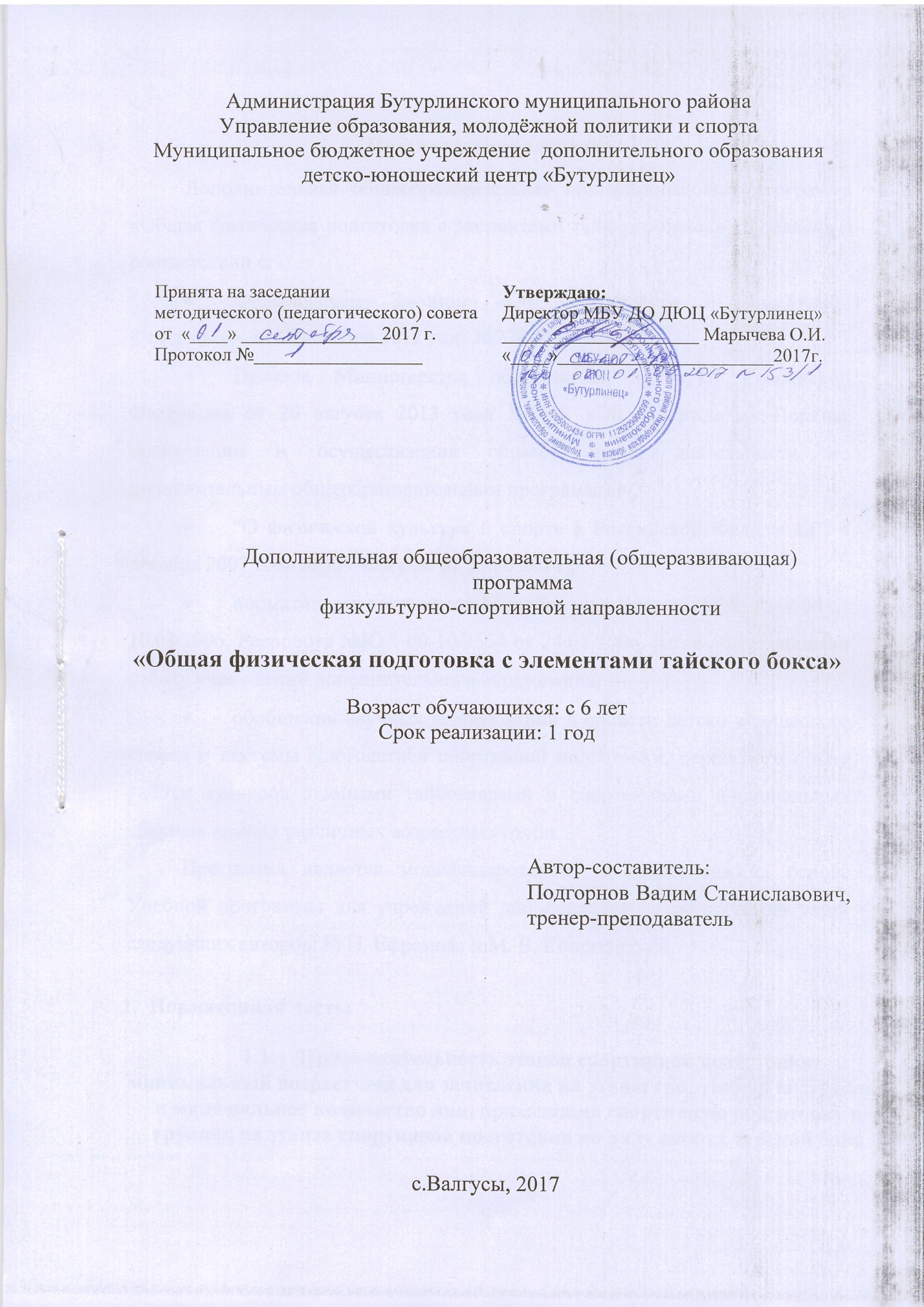 Пояснительная записка:Дополнительная общеобразовательная общеразвивающая программа «Общая физическая подготовка с элементами тайского бокса» составлена в соответствии с: Федеральным Законом «Об образовании в Российской Федерации», от 29декабря 2012 года №273-ФЗ; Приказа Министерства образования и науки Российской Федерации от 29 августа 2013 года №1008 «Об утверждении Порядка организации и осуществления образовательной деятельности по дополнительным общеобразовательным программам»,"О физической культуре и спорте в Российской Федерации"; 4 декабря 2007 года N 329-ФЗ(ред. от 23.06.2014);нормативных документов Минобрнауки России №ВФ-1544/06 от 10.08.2006, Росспорта №ЮА-00-10/2554 от 24.08.2006, регламентирующими работу учреждений дополнительного образования, обобщения научных исследований в области детско-юношеского спорта и системы многолетней спортивной подготовки, передового опыта работы тренеров с юными тайбоксерами и спортсменами национальных сборных команд различных возрастных групп. Программа является модифицированной и составлена на основе Учебной программы для учреждений дополнительного образования детей следующих авторов: Г. Н. Ефремова и М. В. Коноплицкой. Нормативная часть:Соотношение объемов тренировочного процесса по видам спортивной подготовки на этапах спортивной подготовки по виду спорта тайский боксРежимы тренировочной работы:Учебная работа строится на основе даннойпрограммы и рассчитана на календарный год. Для обеспечениякруглогодичных занятий и активного отдыха в каникулярное время могутоткрывать в установленном порядке спортивные, спортивно-оздоровительные лагеря круглосуточного или дневного пребывания.Основными формами учебно-тренировочного процесса являются:- групповые учебно-тренировочные и теоретические занятия:- тестирование, педагогический и медицинский контроль;Особенностью планирования программного материала является сведениемаксимально возможных параметров нагрузок, средств и методов тренировкии контроля в одну принципиальную схему годичного цикла тренировки.Расписание занятий составляется администрацией по представлению тренера-преподавателя в целях установленияблагоприятного режима тренировок, отдыха занимающихся, обучения их вобщеобразовательных и других учреждениях.Учебный год начинается 1 сентября. Учебно-тренировочные занятияпроводятся в соответствии с годовым учебным планом, рассчитанным на 42недели.Продолжительность одного занятия не превышает  2-х – 3-х академических часов. Занятия проводятсяна спортивно-оздоровительном этапе с 6 до 18 лет.Зачисление, отчисление и перевод учащихся на другие этапы обучение осуществляется на основании сдачи контрольно-переводных нормативов, решением тренерских, методических и педагогических советов; и оформляется приказом директора.Нормативы максимального объема тренировочной нагрузкиМетодическая часть:3.1. Основные тренировочные средства:-общеразвивающие упражнения (с целью формирования общих двигательных навыков и умений);-подвижные игры и игровые упражнения;-элементы акробатики (кувырки, обороты, кульбиты и др.);-прыжки и прыжковые упражнения;-метание легких снарядов (теннисных и набивных мячей);-силовые упражнения (в виде комплексов тренировочных заданий).Основные методы выполнения упражнений:-игровой;-повторный;-равномерный;В спортивно-оздоровительных группах большое внимание необходимо уделять акробатике, направленной, с одной стороны, на координационные, специфические требования выполнения технических действий, с другой – на обеспечение определенных навыков самостраховки, при обучении и выполнении технических действий.3.2. Особенности обучения на спортивно-оздоровительном этапе:в большей степени используются методы обеспечения наглядности (показ упражнения, демонстрация наглядных пособий);методы упражнений игровой и соревновательный;при изучении общеразвивающих упражнений, комплексов и игр, показ должен быть целостным и образцовым, а объяснение - элементарным и простым.Детям необходимо ставить двигательную задачу в конкретной форме, с наглядным объяснением: поймать, догнать, бросить в кольцо, прыгнуть через препятствие т.д. Тренеру нецелесообразно подробно анализировать детали. Обучение технике тайского бокса на этом этапе подготовки носит ознакомительный характер и осуществляется на основе обучения базовым элементам:-стойкам;-передвижениям на один шаг вперед и назад;-ударам руками и ногами на месте;-приемам самостраховки при падениях;-способам защиты на месте;-формам и способам захвата соперника;-способам выведения из равновесия;-ведущим элементам технических действий.Методика контроля на этом этапе тренировки включает использование комплекса методов – педагогических, медико-биологических и пр.Комплекс методик позволит определить:-состояние здоровья юного спортсмена;-уровень физического развития (по показателям телосложения);-степень тренированности;-уровень подготовленности;-величину выполненной тренировочной нагрузки.На основе полученной информации тренер должен вносить соответствующие коррективы в тренировочный процесс. Учебный материал для тайбоксеров, занимающихся в спортивно-оздоровительной группе, содержит следующее:3.3. Общая физическая подготовкаУпражнения для развития общих физических качествСилы: гимнастика – потягивание на перекладине, подъем с разгибом, сгибание рук в упоре лежа, сгибание рук с хлопками в упоре лежа, сгибание туловища лежа на спине, ноги закреплены, поднимание прямых ног лежа на спине, приседание на одной ноге (правой, левой), лазание по канату. Быстроты: легкая атлетика – бег 30 м, 60 м, 100 м, прыжки в длину с места; гимнастика - сгибание и разгибание рук в упоре лежа за 20 с, сгибание туловища лежа на спине за 20 с, подтягивание на перекладине за 20 с. Гибкости: упражнения на гимнастической стенке, упражнения для формирования осанки, упражнения для повышения амплитуды в суставах. Ловкости: легкая атлетика – челночный бег – 3 – 10 м; гимнастика – кувырки вперед, назад, гимнастический мост ( из И. П. лежа на спине, стоя), стойка на голове, стойка на лопатках, колесо правым, левым боком. Выносливости: Прыжки через скакалку различными способами, кросс по пересеченной местности, прыжки через гимнастическую скамейку за 60 с., запрыгивание на высоту 30-40 см. за 60 с.Акробатические упражненияАкробатические упражнения являются одним из наиболее эффективных средств координационной подготовки. Основные акробатические упражнения: Кувырки вперед, назад, соединения и связки из кувырков вперед, назад, стойка на голове, стойка на лопатках, стойка на руках, гимнастический мост из и. п. лежа и стоя, колесо правым, левым боком, переворот с места и с разбега.Подвижные игры для развития специальных физических качествИгры для развития силы:Перетягивание канатаУчастники (10-20 ч.) делятся на две команды встают на исходную позицию расстояние от команд пол метра, участники берутся за канат и ждут команды. По сигналу руководителя команды начинают резко тянуть в свою сторону.Выиграла та команда, которая перетянула другую команду за противоположную контрольную линию команды.Перетягивания в парахИгроки, стоящие друг против друга, подходят к средней линии, берутся за руки, левые – кладут за спину. По сигналу руководителя игроки начинают тянуть в свою сторону соперников, стараясь перетянуть их за черту, находящуюся за спиной. Выигрывает команда, сумевшая перетянуть больше игроков.Игры для развития быстротыКто быстрееИгроки рассчитываются по порядку номеров и образуют круг. Если участников много, они составляют два круга (по 6-8 человек). Первый номер получает палку и придерживает рукой, становит ее на середину круга. Он называет номер, отпускает палку и бежит на свое место. Вызванный игрок должен быстро подбежать и схватить ее, пока она не упала. Если это удается, он возвращается на свое место, а водящий продолжает игру. Если же игрок не успевает схватить палку, он становится водящим, а тот, кто был им, идет на его место. Играют 5-8 минут, затем отмечают игроков, которые ни разу не были водящими, не считая того, кто был назначен первым. В игре необходимо соблюдать следующие правила: водящий не имеет права отпускать палку прежде, чем назовет номер, играющие не должны мешать друг другу. Можно провести игру с мячом. Правила те же, но место палкииспользуют мяч.Игры для развития ловкостиКто внимательнееУчастники (10-20 ч.) строятся в шеренгу перед руководителем. Расстояние между игроками - шаг, между ними и ведущим - 6-8 шагов. Руководитель подает и выполняет команды: «Равняйся», «Смирно», «Руки вперед», «Присесть» и т. п. Команду выполняют только в том случае, когда перед ней произносят слово «Отряд». Игрок, выполнивший команду без того дополнительного слова, ошибся. Он делает шаг в перед и продолжает игру. При повторной ошибке - еще шаг вперед и т.д. Через 3-4 минуты игру заканчивают. Отмечают самых внимательных, оставшихся на месте, то есть победителей.Охотники и уткиИграющие делятся на две команды - «охотников» и «уток». Охотники выстраиваются по кругу за чертой, разделившись пополам. Утки произвольно располагаются в середине круга. У одного из охотников в руках мяч (волейбольный или гандбольный). По сигналу руководителя охотники начинают передавать мяч в разных направлениях, не входя в круг и стараясь - «подстрелить» мячом уток. Подстреленная утка выходит из игры. Утки, бегая и прыгая внутри круга, увертываются от мяча. Охотники, передовая мяч друг другу, неожиданно бросают его в уток. Подстреленная утка выходит из игры. Когда все утки будут подстрелены, руководитель отмечает, в течение какого времени охотники выбили из круга всех уток. Играющие меняются ролями и игра продолжается Победительницей считается команда, которая за наименьшее время перестреляла всех уток.Игры для развития выносливостиРегби на каленияхДве разные команды в разной по цвету форме встаю на колени с разных сторон от ковра, на середину которого кладется набивной мяч. По свистку «играющие» на коленях устремляются к мячу, чтобы завладеть им. Используя передвижения с мячом и передачи, игроки стараются приблизиться к краю на стороне противника и мячом коснуться пола за чертой ковра. Задача другой команды - перехватить мяч и сделать тоже самое. Игра продолжается 10-15 минут. Побеждает команда, сумевшая большее число, раз мячом коснутся пола на стороне противника.Упражнения для развития гибкостиНаклоны в различных и.п. и с различным положением ног. Глубокие выпады, наклоны в глубоких выпадах. Махи ногами с различной амплитудой, в различных исходных положениях вперед, в стороны и назад. Удержание максимального положения отведенной ноги вперед, в сторону и назад. Махи ногами в и.п. гимнастический мост. Выполнение гимнастического шпагата с различным положением корпуса, фиксирование максимального положения шпагата до 60 секунд в каждую сторону.3.4. Гигиенические требования к занимающимся и местам занятийСоблюдение гигиенического режима. Регулярно работать, отдыхать, принимать пищу. Поддерживать в чистоте кожу, волосы, ногти, а также следить за чистотой спортивного костюма, сменной обуви, полотенца. Следить за чистотой полости рта, носа, ушей.3.5. Этикет в тайском боксеПоклоны при входе и выходе из спортивного зала. Поклоны перед выходом нататами партнеру при вызове его на совместные упражнения, а также после окончания упражнения, тренеру при индивидуальном общении и стоя, в общем строю. Быть предельно вежливым и выдержанным, уважать старших по поясу и возрасту, не обижать младших и слабых, при встрече приветствовать друг друга уважительным поклоном. Во время занятий не разрешается разговаривать, опираться на стенку, лежать на татами. Правила этикета в спортивном зале необходимо строго соблюдать для создания атмосферы взаимоуважения, самодисциплины и порядка. В зале во время тренировки запрещается громко разговаривать, кричать, свистеть, смеяться, выполнять без разрешения упражнения, которые приводят к травмам.Методическое обеспечениеМетодическая литература1.Авдеева Т. Г. Детская спортивная медицина. - Ростов-на-Дону:Феникс, 2007.2. Анатомия спортивных упражнений. –Минск.: Харвест, 2010.3. Бархаев Б. П. Педагогическая психология. Учебное пособие. Спб.:«Питер Пресс», 2009.4. Власенко Н. Э. Комплексы общеразвивающих упражнений для детейсреднего и старшего дошкольного возраста. Пособие для педагогов. Мозырь:Белый ветер, 2010.5. Волков И.П. Хрестоматия. Спортивная психология. - СПб.; 20026. Волков Л. В. Теория и методика детского и юношеского спорта. –Киев: Олимпийская литература, 2002.7. Вэйсунь Л. Как побеждать любого противника. Секрет боевыхискусств. М.: АСТ-Астрель, 2007.8. Захаров Е.Н. Энциклопедия физической подготовки (Методическиеосновы развития физических качеств).- М.: Лептос, 1994.Продолжительность этапов спортивной подготовки,минимальный возраст лиц для зачисления на этапы спортивной подготовки и минимальное количество лиц, проходящих спортивную подготовку в группах на этапах спортивной подготовки по виду спорта тайский боксПродолжительность этапов спортивной подготовки,минимальный возраст лиц для зачисления на этапы спортивной подготовки и минимальное количество лиц, проходящих спортивную подготовку в группах на этапах спортивной подготовки по виду спорта тайский боксПродолжительность этапов спортивной подготовки,минимальный возраст лиц для зачисления на этапы спортивной подготовки и минимальное количество лиц, проходящих спортивную подготовку в группах на этапах спортивной подготовки по виду спорта тайский боксПродолжительность этапов спортивной подготовки,минимальный возраст лиц для зачисления на этапы спортивной подготовки и минимальное количество лиц, проходящих спортивную подготовку в группах на этапах спортивной подготовки по виду спорта тайский боксЭтапы спортивной подготовкиМинимальная продолжительность этапаМинимальный возраст для зачисления в группы (лет)Наполняемость групп (человек)Спортивно оздоровительный этап подготовки1 год6Не менее 10 не более 25Разделы подготовкиЭтапы и годы спортивной подготовкиЭтапы и годы спортивной подготовкиРазделы подготовкиСОГ 4 часа в неделюСОГ 6 часов в неделюОбщая физическая подготовка 112168Специальная физическая подготовка 3755Техническаяподготовка 1522Тактическая, теоретическая, психологическая подготовка1319Врачебный контроль711Всего часов184276Этапный нормативЭтапы и годы спортивной подготовкиЭтапы и годы спортивной подготовкиЭтапный нормативСОГ 4 часа в неделюСОГ 6 часов в неделюКоличество часов в неделю46Количество тренировок
 в неделю2-42-4Общее количество часов
 в год178258Название раздела Форма занятийПриёмы и методы организации учебно-воспитательного процесса Материальное обеспечениеФорма подведения итоговТеоретическая подготовкаУчебно-тренировочное занятиеСловесный 
наглядный
практические методы обученияЛитература Интернет ресурсыОпрос
наблюдениеОбщая физическая подготовкаУчебно-тренировочное занятиеСловесный наглядныйпрактические методы обученияБорцовский ковёрМатыГруши
Скакалки 
МячиНаблюдение
Сдача нормативов  Специальная физическая подготовкаУчебно тренировочное занятиеСловесный наглядныйпрактические методы обученияСкакалки Мячи
Кувалды
Перекладина
Гриф 
Блины
Наблюдение
Сдача нормативов  Технико-тактическая
подготовкаУчебно-тренировочное занятиеСловесный наглядныйпрактические методы обученияБорцовский ковёр
ГрушиНаблюдение
Сдача нормативов  
опрос